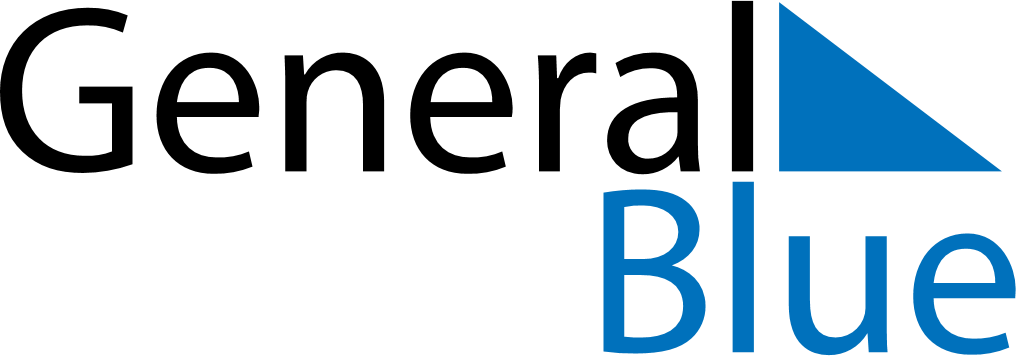 July 2024July 2024July 2024July 2024VenezuelaVenezuelaVenezuelaSundayMondayTuesdayWednesdayThursdayFridayFridaySaturday1234556Independence DayIndependence Day789101112121314151617181919202122232425262627Birthday of Simón Bolívar28293031